Уважаемые обучающиеся 14 группы!Используйте учебник А.Н.Колмогоров «Алгебра и начала математического анализа» 10-11 класс, 2008 г. 07.10.2020Тема: «Обратные тригонометрические функции»Вам предстоит выполнить в рабочей тетради  к следующему уроку  конспект по данной теме (§3, п.8 стр. 64-68)Вспомогательные вопросы для составления конспекта:Сформулируйте определение арксинуса. Запишите обозначение. Рассмотрите рисунок. Запишите из учебника пример 2 и пример 3.Сформулируйте определение арккосинуса. Запишите обозначение. Рассмотрите рисунок. Запишите из учебника пример 4 и пример 5.Сформулируйте определение арктангенса. Запишите обозначение. Рассмотрите рисунок. Запишите из учебника пример 6 и пример 7.Сформулируйте определение арккотангенса. Запишите обозначение. Рассмотрите рисунок. Запишите из учебника пример 8 и пример 9.Решите №121, №122, №123 (используйте таблицу на стр.7)Тема: «Решение простейших тригонометрических уравнений»Вам предстоит выполнить в рабочей тетради  к следующему уроку  конспект по данной теме (§3, п.9)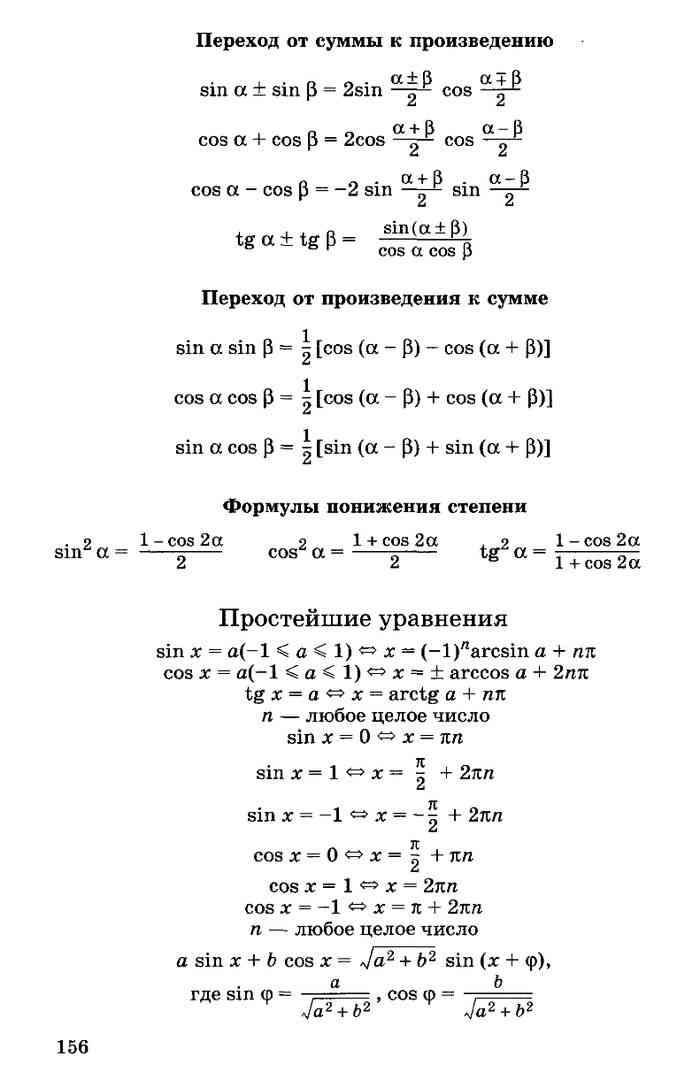 Используя конспект учебника и предложенные  формулы, вместо многоточия заполните пропуски    Уравнение cos t = aОбщее решение: t = …….Частные решения:Уравнение sin t = aОбщее решение: t = …….Частные решения:Уравнение tg t = aОбщее решение: t = …….Уравнение ctg t = aОбщее решение: t = …….Ответьте на вопросы:Каким может быть число а для каждого из  простейших тригонометрических уравнений?Для каких чисел определен арксинус, арккосинус, арктангенс?cos t = -1t = ……cos t = 0t = …..cos t = 1t = …….sin t = -1t = ……sin t = 0t = …..sin t = 1t = …….